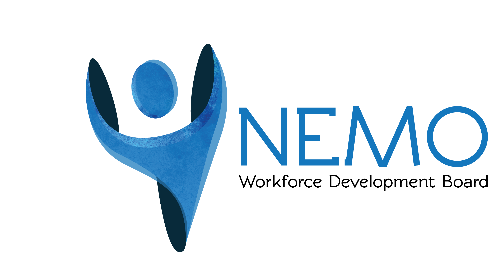 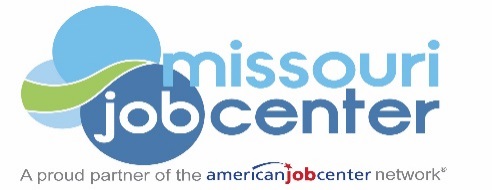 NEMO WORKFORCE DEVELOPMENT BOARD111E. Monroe  Paris, Missouri 65275  Tel: 660.327.5125  Fax: 660.327.5128  TTY: Dial 7-1-1 www.nemowib.orgNEMO Workforce Development BoardYOUTH COUNCILMeeting MinutesApril 16, 2020Zoom MeetingPRESENTYouth Council MembersMark Chambers, Moberly Area Community CollegeWhitney Kertz, Westran School District Melissa Layman, Vocational RehabilitationPolly Matteson, Truman UniversityGUESTSSheree Prebe, Gamm, Inc.Chad Eggan, Boonslick RPCNEMO Workforce Development Board StaffDiane Simbro, NEMO WDBSharon Hillard, NEMO WDBNOT PRESENTYouth Council MembersDonna Dunwoody, Moberly Housing AuthorityWill Hays, LOQWShannon Hinson, Adult Education & Literacy Alonna Kiser, 10th Circuit Juvenile OfficeAmy Vaughn, Be The ChangeCorey Mehaffy, NEMO WDB ChairKristin Mosley, MACC Access & ADA ServicesKristin Plunkett, Probation and Parole Officer IIState of MissouriChief Local Elected Official (CLEO)Ryan PostonMEETING CALLED TO ORDERChairperson Mark Chambers called the April 16, 2020 Northeast Missouri Workforce Development Board (NEMO WDB) Youth Council (YC) meeting to order at approximately 4:00 p.m.  The meeting was conducted electronically through Zoom. ROLL CALL AND SIGNATURE SHEETRoll call was taken.  Four Youth Council members were present, and a quorum was established.PERFORMANCE MEASURES UPDATE - MoPERFORMSPerformance Information was provided to everyone for their review.  The report provided information for all Missouri Regions and for each Northeast MO Job Center.  Diane reviewed the information and answered any questions.  REVIEW OF PROGRAMMATIC MONITORING FOR GAMM AND BRPCThe Youth Council was provided copies of the Programmatic Monitoring Reports for Gamm, Inc. and Boonslick Regional Planning Commission.  Sharon reviewed the information and answered any questions.  After the review, the following motions were made.  Polly Matteson moved to approve the Programmatic Monitoring for Gamm, Inc. and Boonslick Regional Planning Commission as presented.  Melissa Layman seconded the motion.  A roll call vote was taken and the motion was unanimously approved.Whitney Kertz moved that the Youth Council recommend that the NEMO Workforce Development Board extend the WIOA Title 1B-Youth Service Programs for the Kirksville and Hannibal Job Center areas for Program Year 2020 to Gamm, Inc.  She also moved that the Youth Council recommend that the NEMO Workforce Development Board extend the WIOA Title 1B-Youth Service Programs for the Warrenton Job Center area to Boonslick Regional Planning Commission.  Polly Matteson seconded the motions.  A roll call vote was taken and the motions were unanimously approved.  NEXT MEETING DATE/LOCATIONThe next Youth Council meeting is scheduled for May 28, 2020. ADJOURNMENTThe meeting adjourned at approximately 4:25 p.m.  